令和元年８月２２日（木）全会津特別支援教育研究会で、全会津特別支援教育セミナーを開催しました。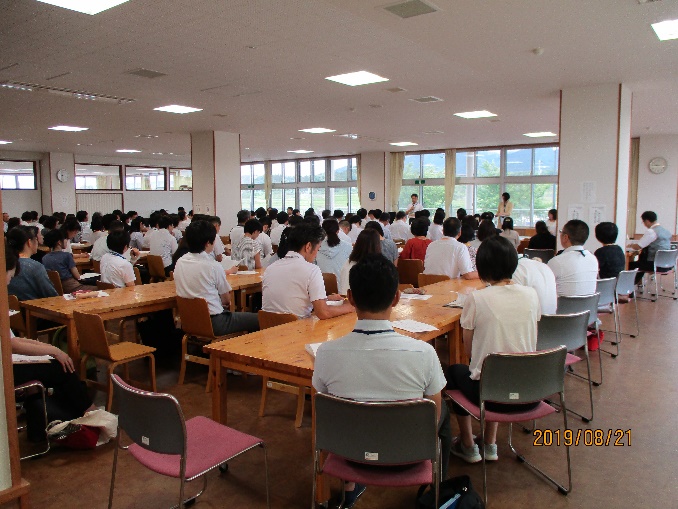 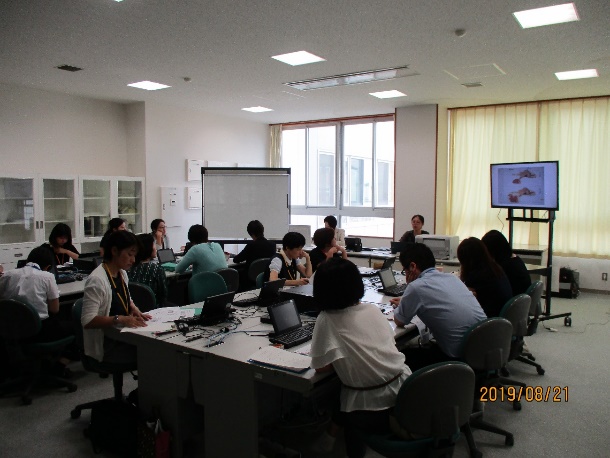 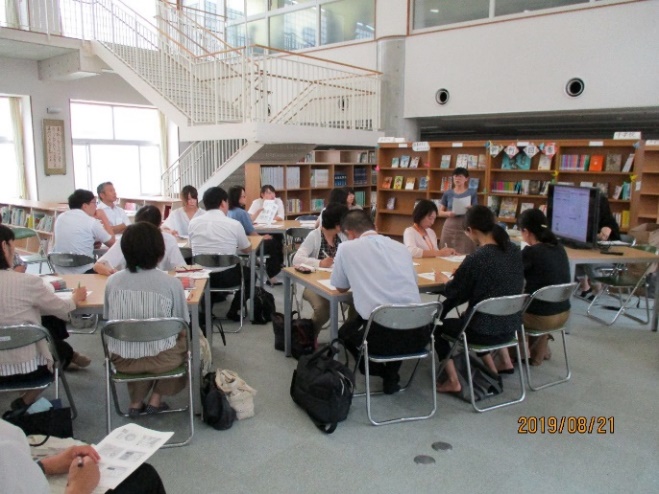 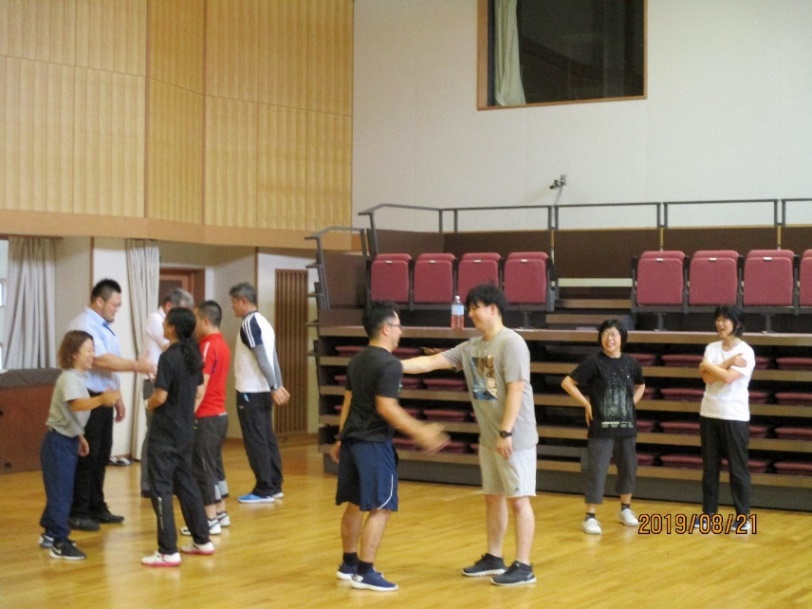 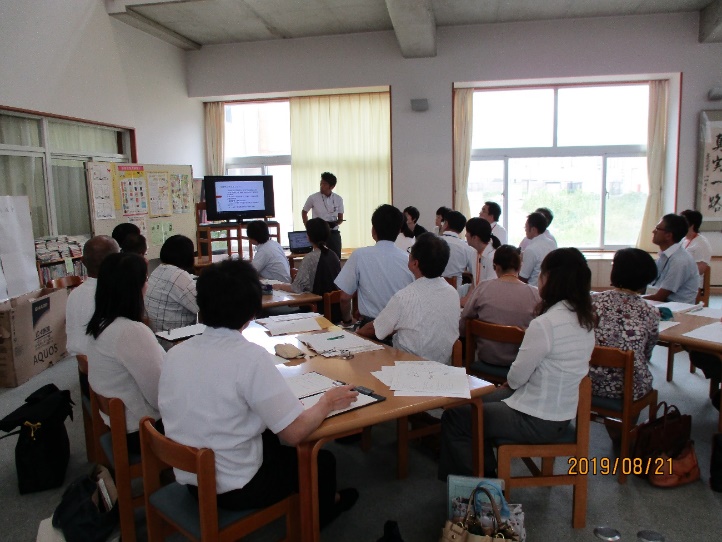 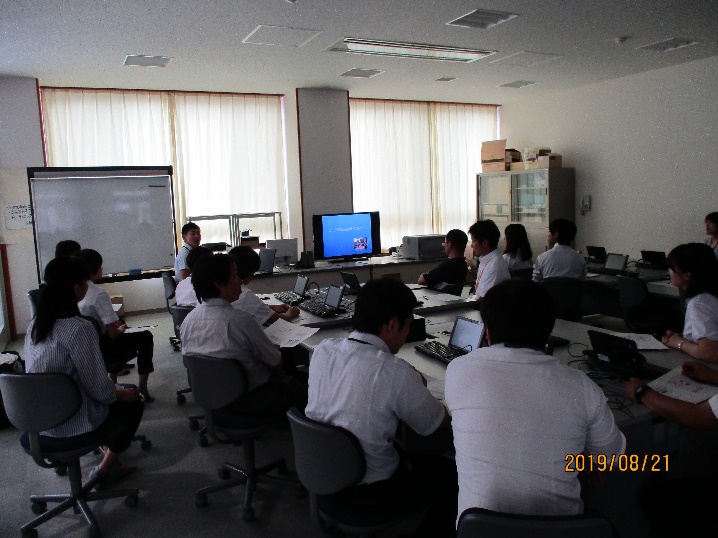 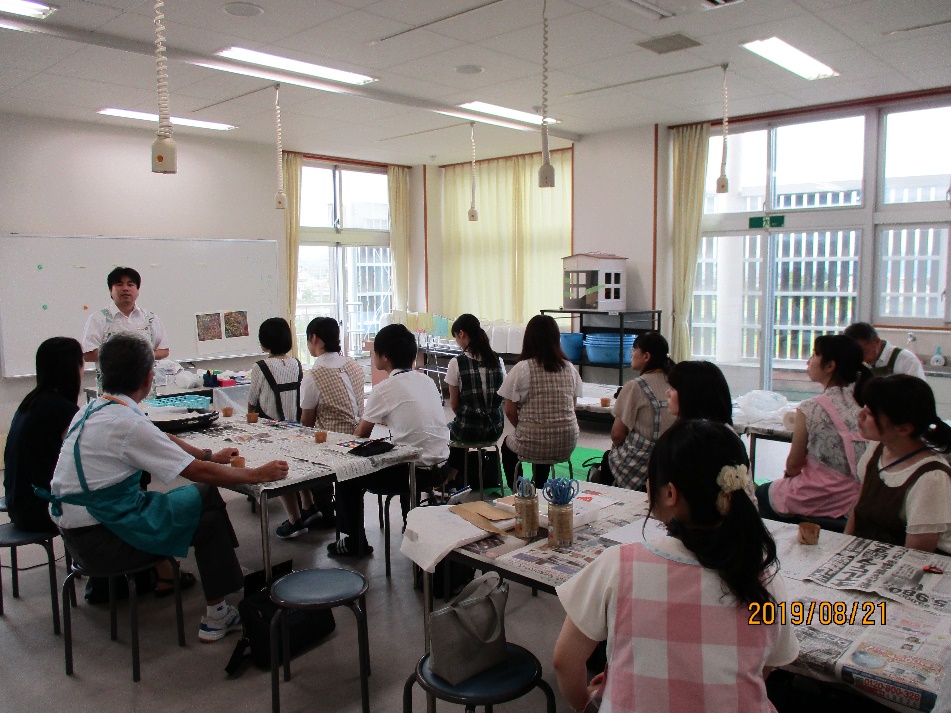 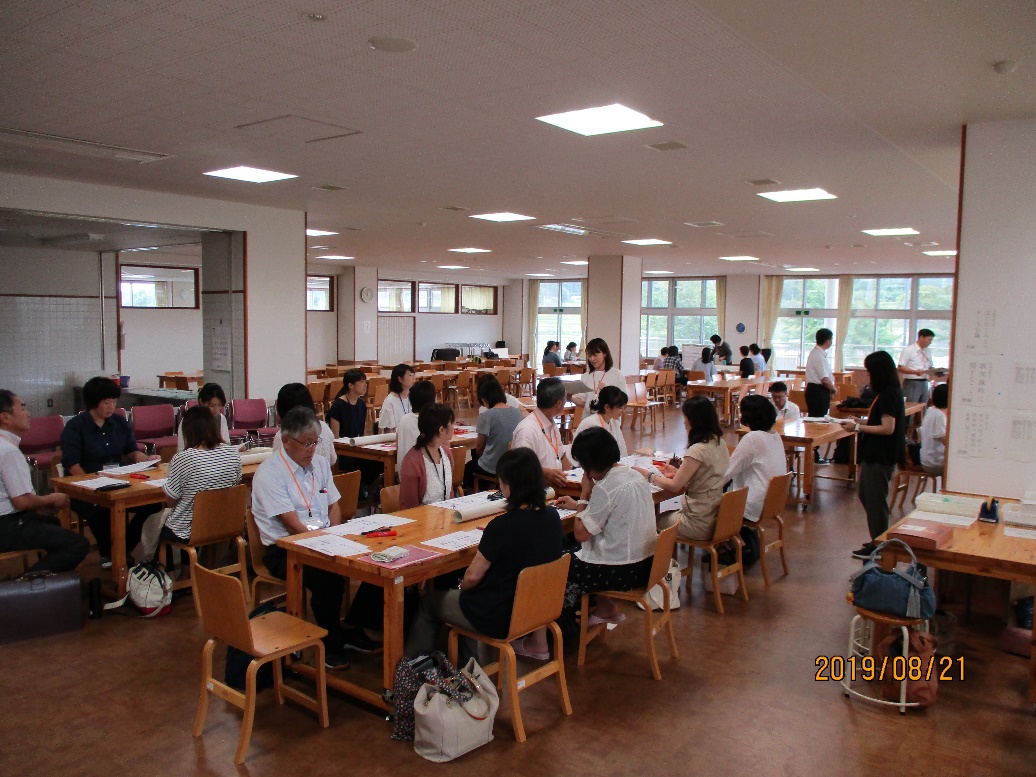 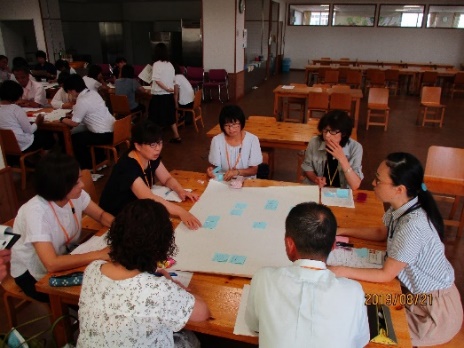 また、「主体的・対話的で深い学びを目指した授業づくり」と題して、明星大学教育学部教育学科教授の先生の講演会を開催しました。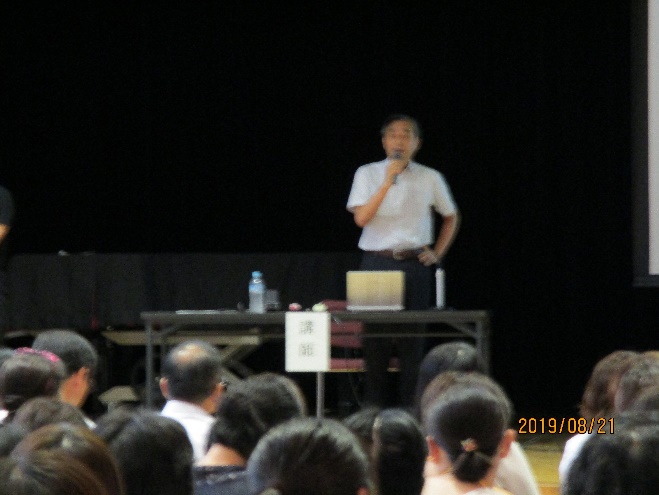 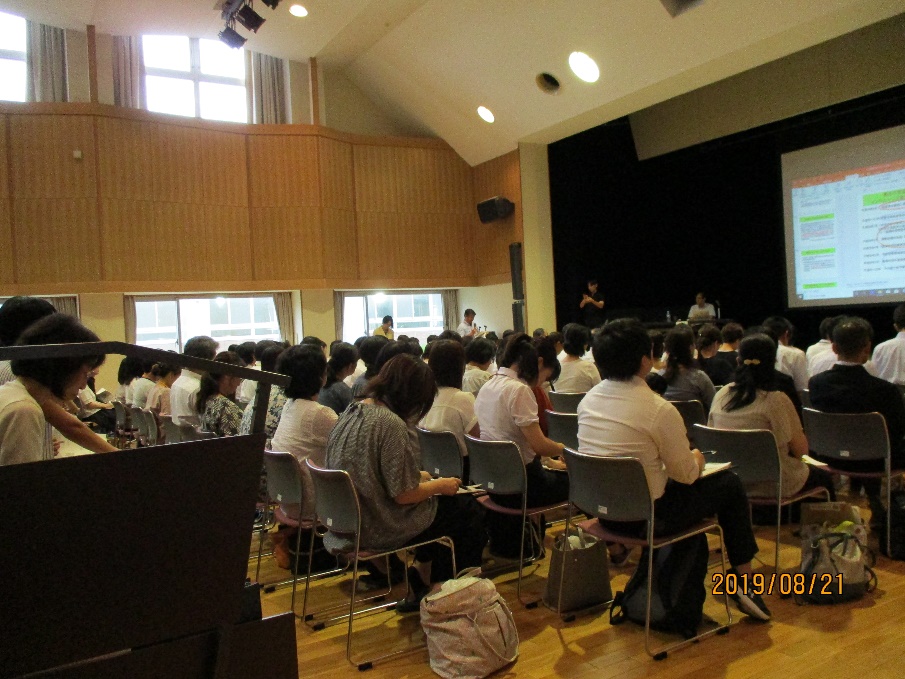 